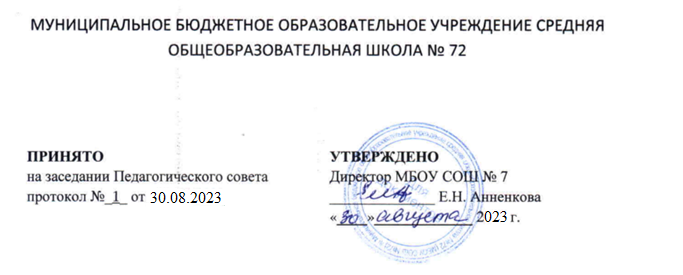 АДАПТИРОВАННАЯ ДОПОЛНИТЕЛЬНАЯОБЩЕРАЗВИВАЮЩАЯ программа для обучающихся с ОВЗ, детей инвалидов «Дизайн»Составитель: Садко Юлия Геннадьевна2023г. ХабаровскКОМПЛЕКС ОСНОВНЫХ ХАРАКТЕРИСТИК ПРОГРАММЫПояснительная запискаПредложенная дополнительная общеобразовательная общеразвивающая программа «Дизайн» является модифицированной, изменена в связи с современными требованиями к учебному и воспитательному процессу и следующими нормативными документами:Федеральный Закон Российской Федерации от 29.12.2012 г. № 273 «Об образовании в Российской Федерации».Распоряжение Правительства РФ от 04.09.2014 № 1726-р «Об утверждении Концепции развития дополнительного образования детей»Распоряжение Правительства РФ от 24 апреля 2015г. № 729-р «О плане мероприятий на 2015-2020 гг. по реализации Концепции развития дополнительного образования детей».Постановление Главного государственного санитарного врача РФ от 4 июля 2014 г. № 41 «Об утверждении СанПиН 2.4.4.31.72-14 «Санитарно- эпидемиологические требования к устройству, содержанию и организации режима работы образовательных организаций дополнительного образования детей».Приказ Министерства просвещения России от 09.11.2018 № 196 «Об утверждении Порядка организации и осуществления образовательной деятельности по дополнительным общеобразовательным программам».Устав МБОУ СОШ № 72.В рамках курса обучающиеся с ЗПР получают представление о дизайне как целостном явлении. Содержание предусматривает два вида деятельности обучающихся: восприятие произведений искусства и собственную художественно-творческую деятельность. Это дает возможность показать единство и взаимодействие двух сторон жизни человека в искусстве, раскрыть характер диалога между художником и зрителем, избежать преимущественно информационного подхода к изложению материала. При этом учитывается собственный эмоциональный опыт общения обучающегося с произведениями искусства.Художественная деятельность обучающихся на уроках находит разнообразные формы выражения: изображение на плоскости и в объёме; декоративная и конструктивная работа; восприятие явлений действительности и произведений искусства; обсуждение работ товарищей, результатов коллективного творчества и индивидуальной работы на уроках; изучение художественного наследия; подбор иллюстративного материала к изучаемым темам; прослушивание музыкальных и литературных произведений (народных, классических, современных). КлассификацияПрограммамодифицированная,комплексная, включает в себя разделы дисциплины «Дизайн», раздел психолого – педагогического сопровождения «Тренинги по развитию коммуникативных навыков и креативности», раздел «Спортивно- оздоровительные мероприятия». В реализации программы задействовано 4 педагога,модульная, состоит из модулей «Графический дизайн», «Дизайн среды», «Промышленный дизайн».уровень базовый.Направленность программы – художественная. Направление «Дизайн»Пояснительная запискаАктуальность программыПрограмма «Дизайн » разработана для реализации  на базе МБОУ СОШ № 72 для детей в возрасте от 7 до 18 лет.Программа «Дизайн » позволяет организовать занятость и  обеспечить непрерывность дополнительного образования школьников.Профессия «дизайнер» – одна из востребованных на современном рынке труда. Программа «Дизайн » является краткосрочной, позволяет ее участникам познакомиться с широким спектром возможностей самореализации в области дизайна и принять участие в разработке и защите мини-проектов по направлениям «Графический дизайн», «Дизайн среды», «Промышленный дизайн». Это позволяет ребятам расширить свои представления об интересах, в том числе в будущей профессиональной деятельности.Профессия «дизайнер» предполагает развитые гибкие навыки (soft skills), к которым относятся коммуникабельность, терпеливость, интеллектуальное любопытство, чувство такта в общении с клиентами, способность работать в команде.Развитие коммуникативных навыков имеет большое значение для ребенка. Владение коммуникативными навыками необходимо уверенного поведения в различных ситуативных ролях, выстраивания межличностных отношений, для профессионального самоопределения.Одним из разделов программы является блок «Развитие гибких навыков», который является, с одной стороны, компонентом развития навыков, необходимых в профессиональной деятельности дизайнера. С другой стороны, этот блок важен, поскольку для реализации программы формируется временный детский коллектив. И для успешного участия ребят в программе необходимо установление взаимодействия, как между участниками отряда, так и между членами микро-групп, формируемых для реализации мини-проектов.Программа является комплексной. Важное место в ней уделено работе по укреплению физического здоровья детей.Смена видов деятельности, чередование периодов физической и интеллектуальной активности позволяет создать условия для полноценного отдыха детей в летний период, организации каникулярной занятости, направленной на их разностороннее развитие.Педагогическая целесообразностьПрограмма «Дизайн » учитывает психологические и возрастные особенности школьников 7 -18 лет. Подростковый возраст – это время, когда закладывается фундамент будущей жизни в обществе, формируется представление о личностном смысле и интересе к профессиональной деятельности, о сфере практического применения своих способностей.Подростковый возраст является наиболее сенситивным для развития коммуникативных навыков. Уровень их развития во многом определяет будущую успешность человека в обществе.Программа позволяет подросткам расширить представления о возможных сферах приложения знаний и умений и навыков в прикладных областях, познакомиться с современными направлениями в области дизайна, включиться в проектную деятельность в данном направлении и сделать свои первые профессиональные пробы.Отличительные особенности программыПрограмма выстроена комплексно.Разделы программы включают в себя обучающие и развивающие занятия, практические задания и упражнения, экскурсии, встречи со специалистами в области дизайна, проектную деятельность в группах и презентацию их работы. тренинговые занятия по развитию коммуникативных навыков и креативности, мероприятия по организации досуга и оздоровлению учащихся.Социальными партнерами программы являются:Кафедра дизайна Педагогического института ТОГУ,ООО «Современная спецодежда»,Музей «Мир говорящих машин».Вариативность содержания заключается в том, что в рамках разделов программы реализуются мини – проекты:«Фирменный стиль современных профессий» (модуль «Графический дизайн»)«Люблю тебя, мой город!» (модуль «Дизайн среды»),«Виртуальный экспоцентр» (модуль «Промышленный дизайн»).В	ходе	занятия-погружения	в	содержание	проекта	ребятам предоставляется возможность выбрать интересующую их тему.Учащиеся имеют возможность по своему желанию войти в одну из сменяемых микрогрупп по разработке и защите мини-проекта.Адресат программы: учащиеся 7-18 лет.Набор производится на добровольной основе, принимаются все желающие. Противопоказаний по здоровью для освоения программы не имеется. Наличие определенной физической и практической подготовки не требуется.Объем программы и сроки усвоения:Срок реализации программы: 9 месяцев.Форма обучения – очная.Объем программы и режим работыФормы организации занятийПрограмма реализуется  на базе МБОУ СОШ № 72. Основной формой организации образовательного процесса является групповое занятие. В рамках тематических недель (тематических блоков) групповая работа организуется как по единому заданию, так и дифференцированно для небольших групп из трех или пяти учащихся для совместной учебной работы.Виды деятельности:познавательная деятельность;игровая деятельность;художественное творчество;досуговое общение;спортивно-оздоровительная деятельность.Программа предусматривает сочетание индивидуальных и коллективных форм организации работы на занятиях.Цель программы:организация совместной деятельности детей  направленной на развитие их творческих способностей в области дизайна, гибких навыков, создание условий для проявления физической активности детей.Задачи:ПредметныеПознакомить подростков с основными направлениями деятельности специалиста по дизайну.Познакомить учащихся с алгоритмом проектной деятельности.Развить навыки	проектной деятельности школьников в рамках образовательных мини-проектов:«Фирменный стиль современных профессий»,«Люблю тебя, мой город!»,«Виртуальный экспоцентр».Активизировать проявление школьниками навыков креативности.Побудить школьников к проявлению физической активности средствами физических упражнений и подвижных игр.МетапредметныеРазвить умения организовать учебное взаимодействие группе и в процессе практической деятельности по реализации учебного проекта в области дизайна.Развить умение собирать, систематизировать и перерабатывать информацию, необходимую для разработки и презентации учебного проекта.ЛичностныеРазвить познавательные интересы, осознанность получения новых знаний.Учебный план учебный план «Графический дизайн» 1 модульСодержание учебного плана « Графический дизайн»Раздел 1. Вводное занятиеТеория: Презентация смены.	Обсуждение плана работы.	Знакомство с основными правилами техники безопасности.Практика: Тренинг «Будем знакомы»Формы проведения занятий: Беседа, тренинговые упражненияКонтроль: ОпросРаздел 2. Графический дизайн.Теория: Знакомство с направлениями графического дизайна:фирменный стиль,промышленная графика (этикетки, упаковка и др.),полиграфия (книги, журналы и др.),реклама (плакаты, буклеты, наружная реклама).Атрибуты (носители) фирменного стиля. Компьютерные программы в области графического дизайна. Экскурсия на производство по изготовлению фирменной символики.Практика: Творческая мастерская «Фирменный стиль». Разработка фирменной символики отряда (название, слоган, фирменный знак - логотип), создание фирменного значка отряда. Творческая мастерская «Знак отличия» Проект «Фирменный стиль современных профессий».Формы проведения занятий: Беседа, презентация, экскурсия, творческое задание, работа в группах, защита проекта.Контроль: Поделка «Знак отличия». Защита проекта «Фирменный стиль современных профессий»Учебный план «Дизайн среды» 2 модульСодержание учебного плана «Дизайн среды»Теория: Знакомство с направлениями дизайна среды: архитектурный дизайн, дизайн интерьера, ландшафтный дизайн. Дизайн пространства городского сквера. Экскурсия в ТОГУ.Практика: Творческая мастерская «Дом мечты». Проект «Люблю тебя, мой город!». Дизайн пространства городского сквера. Средовое пространство города. Выезд в парковую зону. Визуальное исследование местности.Формы проведения занятий: Беседа, презентация, экскурсия, творческое задание, работа в группах, пленэр, защита проекта.Контроль: Защита проекта «Люблю тебя, мой город!»Учебный план «Промышленный дизайн» 3 модульСодержание учебного плана «Промышленный дизайн»Теория: Знакомство с направлениями промышленного дизайна «От иголки до самолета». Экскурсия в музей говорящих машин.Практика:   Игра    «Из    истории    вещей».    Творческие    мастерские«Органайзер», «Мое ноу-хау». Проект «Виртуальный экспоцентр». Работа в группах по направлениям: дизайн бытовой техники, автомобилей, мебели, интерьера.Формы проведения занятий: Беседа, презентация, экскурсия, видеофильм, творческое задание, работа в группах, защита проекта.Контроль: Поделка «Органайзер». Защита проекта «Виртуальный экспоцентр».Учебный план «Развитие гибких навыков» Модуль 4Содержание учебного плана «Развитие гибких навыков»Теория: Эффективные способы начала общения, поиск путей и тренировка навыков поддержания контакта. Развитие умения выражать свои чувства и понимать выражения чувств других людей. «10 шагов к креативности».Практика: Тренинговые упражнения «Тренинг по развитию коммуникативных навыков для подростков». Упражнения по развитию креативности «Что вы видите на картинках?», «Есть то, чего нет» и др. Занимательные задачи.Формы проведения занятий: тренинг, тренинговые упражнения, учебнаяигра.Контроль: Методика выявления коммуникативных и организаторскихсклонностей	учащихся	(Р.В.	Овчаровой).	Опросник	«Творческие характеристики (креативность).Учебный план «Спортивно-оздоровительные мероприятия» Модуль 5Содержание учебного плана «Спортивно-оздоровительные мероприятия»Теория:	Правила	техники	безопасности.	ЗОЖ:	нормы	физической активности для подростков. Правила спортивной эстафеты, правила игры.Практика: Игровая программа. Спортивная эстафета. Подвижные игры на свежем воздухе.Формы проведения занятий: Игровая программа, эстафета, игра.Контроль: Место группы в отрядных мероприятиях. Место отряда в турниреПланируемые результаты реализации программыПредметныеУчащиеся будут знать:Основные направления деятельности специалиста в областиграфического дизайна,дизайна среды,промышленного дизайна,Рекомендуемые уровни физической активности для подростков.Правила коллективных и спортивных игр.Учащиеся будут уметь:Рисовать эскизы изделий.Изготавливать элементы фирменного стиля.Изготавливать поделки по направлениям «Дизайн среды»,«Промышленный дизайн».Использовать навыки креативности в проектной деятельности по дизайну.МетапредметныеУчащиеся будут уметь:Составить план работы группы по разработке учебного проекта,Распределять обязанности в группе при разработке учебного проекта,Осуществлять совместную деятельность при разработке учебного проекта.Готовить презентацию проекта.Дать оценку своей работе и работе группы, согласно разработанным критериям.Организовывать взаимодействие в группе при проведении спортивных игр и мероприятий.Комплекс организационно-педагогических условий Материально-техническое обеспечение программыРеализация программы предполагает организацию следующих условий:Помещения	для	проведения	занятий,	отвечающие	санитарным нормам:учебный кабинет,музыкальный (актовый) зал.Подборка	информационной	и	справочной	литературы,	видео-	и аудиоматериалы, наглядные и дидактические пособия.Комплект	аппаратуры:	ноутбук,	проектор	(или	телевизор, интерактивная доска).Комплект музыкальной аппаратуры: магнитофон, колонки.Информационное обеспечениеhttps://bcvr.edusite.ru/sveden/files/5dff8086-cd9c-4a6f-b004- e4f7d85ee32a.pdf	,	дополнительная	общеразвивающая	программа художественной направленности «Юный дизайнер».https://nsportal.ru/shkola/dopolnitelnoe- obrazovanie/library/2018/02/27/dopolnitelnaya-obrazovatelnaya-programma- osnovy, дополнительная образовательная программа «Основы дизайна интерьера».https://urok.1sept.ru/статьи/617227/,	дополнительная	образовательная программа «Основы дизайна интерьера».Формы представления результатов / Формы аттестацииВыставки	поделок	«Органайзер»	/	Рейтинговая	оценка	(высокий средний, низкий уровень).Итоговая работа «Знак отличия».	/ Рейтинговая оценка (высокий средний, низкий уровень).Защита проектов по разделам программы:«Фирменный стиль современных профессий» /Защита проекта.«Люблю тебя, мой город!» / Защита проекта.«Виртуальный экспоцентр»./Защита проекта.Результативность участия в спортивных мероприятиях / Место группы в отрядных мероприятиях. Место отряда в турниреОценочные материалыТаблица оценки результатов работы групп	по	разработке проекта –Приложение .Критерии оценки:Проведение презентации (ведущий, работа команды, уверенность изложения).Содержание	защиты	(информативность,	логичность, завершенность выступления).Наличие презентации, наглядных материалов и др.Ответы на вопросы (владение материалом).Таблица оценки итоговых работ: поделка «Значок отряда», поделка«Органайзер», поделка «Знак отличия» - Приложение .Критерии оценки:высокий уровень,средний уровень,низкий уровень.Диагностика «Методика выявления коммуникативных и организаторских склонностей учащихся» (Р.В. Овчарова) - Приложение Критерий оценки:Показатель выраженности коммуникативных склонностей.Низкий уровеньНиже среднегоСредний уровеньВыше среднегоВысокий уровень	Диагностика	«Критерии	развития	познавательного	интереса подростков» - Приложение Критерии оценки:наличие интереса,наличие познавательных вопросов,эмоциональная вовлеченность ребенка в деятельность,проявление положительных эмоций в процессе деятельности,длительность и устойчивость интереса к решению познавательных задач,инициативность в познании,осведомлѐнность подростка в данной области.Опросник «Творческие характеристики (креативность)». Рейтинговые шкалы Дж. Рензулли (адаптированный вариант). Приложение  Критерии оценки:Четырехбалльная система: в какой степени каждый ученик обладает предложенными творческими характеристиками.«4» - постоянно,«3» - часто,«2» - иногда,«1» - редко.Опросник «Удовлетворенность учащихся качеством программы». Критерии удовлетворенности:- совсем нет- скорее нет, чем да- ни да, ни нет- скорее да, чем нет- полностью даМетодическое обеспечениеВ ходе реализации программы применяются следующие технологии:Личностно-ориентированнаяИгроваяЗдоровьесберегающая.Программа предусматривает сочетание индивидуальных и коллективных форм организации работы на занятиях. Для лучшего освоения содержания программы используются различные формы занятий:традиционные занятия (объяснение новой темы, практическая часть, закрепление и проверка ЗУНов),комбинированные и комплексные занятия,нетрадиционные занятия (занятие – игра, тренинг, «мозговой штурм»,«аукцион идей», практикум, репетиция, выступление),Методы, используемые на занятиях:словесные: информационное ознакомление (беседа, рассказ, диалог чтение фрагментов художественных произведений), высказывание, обсуждение, придумывание сказок, сюжетов, рассказов, стихотворений, загадок;наглядные – демонстрация (показ презентаций, методических разработок, иллюстративных материалов, фото и видеоматериалов учебных занятий), показ способов действий (упражнения по развитию сценических движений и др.);практические – обучающие и тренинговые упражнения, игротехники, репетиционный процесс, индивидуальная, коллективная деятельность, мастер-классы.Логика программы выстроена «от простого - к сложному».Список источников Нормативно-правовые документыКонституция Российской Федерации.Федеральный Закон Российской Федерации от 29.12.2012 г. № 273 «Об образовании в Российской Федерации».Распоряжение Правительства РФ от 04.09.2014 № 1726-р «Об утверждении Концепции развития дополнительного образования детей»Распоряжение Правительства РФ от 24 апреля 2015г. № 729-р «О плане мероприятий на 2015-2020 гг. по реализации Концепции развития дополнительного образования детей».Приказ Министерства просвещения России от 09.11.2018 № 196 «Об утверждении Порядка организации и осуществления образовательной деятельности по дополнительным общеобразовательным программам».Постановление Главного государственного санитарного врача РФ от 4 июля 2014 г. № 41 «Об утверждении СанПиН 2.4.4.31.72-14 «Санитарно- эпидемиологические требования к устройству, содержанию и организации режима работы образовательных организаций дополнительного образования детей».Устав МБОУ СОШ № 72.Литература для педагогов«Портьеры и гардины» популярное издание перевод Максименко О. /М.:«Внешсигма», 2012 г.- 80 с.Вуд Д., «Декор Вашего Дома» издательство «РОСМЕН» 2001 г. - 255с.Зайцева А. «Дизайн своими руками» / М.: «АСТ - ПРЕСС» 2006 г.Лаврентьев Α.Η. История дизайна: учебное пособие. / А.Н. Лаврентьев.- М.: Гардарики, 2007 г.- 303 с.Руше В.Ф.,Сельковский В.В.	«Основы теории и методологии дизайна»/М.:МЗ Пресс. – 2003 г.Субботина	Л.Ю.	«Развитие	воображения	у	детей».-	Ярославль«Академия развития», 1996 г.Туник Е. Е. Лучшие тесты на креативность. Диагностика творческого мышления. — СПб.: Питер, 2013. — 320 с.Уолтон С. «1000 идей по формированию интерьера»/ М.:«РАДУГА» 1997г.- 255с.Хобби клуб «Декоративная отделка стен»/ М.: ООО «АСТ-ПРЕСС КНИГА», 2012 г.Хобби клуб «Декоративное окрашивание» / М. : ООО «АСТ-ПРЕСС КНИГА», 2012 г.Хобби клуб «Имитация патины» / М. : ООО «АСТ-ПРЕСС КНИГА», 2012 г.Холмянский Л.М, Щипанов А.С. «Дизайн»/ М. :«Просвещение».- 2010 г.Чекризова Е.Е., Кожа: Техника. Приемы. Изделия.- М.: АСТ-ПРЕСС КНИГА, 2004.-168 с.- Энциклопедия.Яцюк О. «Компьютерные технологии в дизайне».- СПб.: издательство«БХВ-ПЕТЕРБУРГ». - 2002 г.Литература для родителейЗайцева А. «Дизайн своими руками» / М.: «АСТ - ПРЕСС» 2006 г.Красавцева А.Н., Стильные украшения к празднику. - М.: Мартин, 2008 г.Суханова Н. И. Оригинальные украшения. -М.: АТС-ПРЕСС, 2001г.Уолтон	С.,	«Цветовое	оформление	интерьера».	Издательство«РОСМЕН» 2001 г.- 159 с.Список литературы для детейАфанасьев С.П., Коморин С.В. Триста творческих конкурсов. - Кострома, 2010 г..Вышивка лентами.- Минск :Харвест, 2010.-160 с.Голубева Н.Н., Аппликация из природных материалов. - М.: Культура и традиции, 2002 г.Иванов И.П. Энциклопедия коллективных творческих дел. - М., 1989 г.Никологорская О.Н.. Волшебные краски. - М.: АСТ-ПРЕСС, 1997 г.Интернет-ссылкиhttp://festival.1september.ru - «Фестиваль педагогических идей»http://irenabatik.ru - «Батик и я»http://mastera-rukodeliya.ru - «Мастера рукоделия»http://moikompas.ru/compas/quilling - «Мой компас. Квиллинг» -http://rus-scrap.ru	- «Скрапбукинг для всех»http://stranamasterov.ru - «Страна мастеров»http://www.lotos-club.ru/ - «Творческий клуб «Лотос»https://club-detstvo.ru/raznoe/podvizhnye-igry-dlya-detej-10-12-let-na-ulice- letom-igry-dlya-detej-na-ulice-letom-bolshaya-podborka -	Игры для детей на улице летом: большая подборкаhttps://urok.1sept.ru/- Подвижные игры (с элементами спортивных игр)https://vk.com/hmideas - «Фабрика идей»https://vk.com/made.urself - «Сделай сам»https://vk.com/secrets.foreven - «Декупаж. Секреты мастеров»https://vk.com/young_designer	- «Юный дизайнер»https://www.who.int/ru/news-room/fact-sheets/detail/physical-activity- Всемирная	организация	здравоохранения.	Бюллетень	«Физическая активность»Приложение Таблица оценки результатов работы групп по разработке проекта« …………………………………………….................................... »Приложение Таблица оценки итоговых работУсловные обозначения оценки:+	высокий уровень+	средний уровень-	низкий уровеньПриложение Методика выявления коммуникативных и организаторских склонностей учащихся(методика составлена на основе материалов пособияР.В. Овчаровой «Справочная книга школьного психолога»)Цель: выявить коммуникативные склонности учащихся.Инструкция:«Вам необходимо ответить на 20 вопросов. Свободно выражайте свое мнение по каждому из них и отвечайте на них только «да» или «нет». Если Ваш ответ на вопрос положителен, то в соответствующей клетке листа поставьте знак «+», если отрицательный, - знак «-»Представьте себе типичные ситуации и не задумывайтесь над деталями, не затрачивайте много времени на обдумывание, отвечайте быстро".Вопросы:Часто ли Вам удается склонить большинство своих товарищей к принятию ими Вашего решения?	Всегда	ли	Вам	трудно	ориентироваться	в	создавшейся	критической ситуации?Нравится ли Вам заниматься общественной работой?	Если возникли некоторые помехи в осуществлении Ваших намерений, то легко ли Вы отступаете от задуманного?	Любите ли Вы придумывать или организовывать со своими товарищами различные игры и развлечения?	Часто ли Вы откладываете на другие дни те дела, которые нужно было выполнять сегодня?Стремитесь ли Вы к тому, чтобы ваши товарищи действовали в соответствии с Вашим мнением?Верно ли, что у Вас не бывает конфликтов с товарищами из-за невыполнения ими своих обещаний, обязательств, обязанностей?Часто ли Вы в решении важных дел принимаете инициативу на себя?Правда ли, что Вы обычно плохо ориентируетесь в незнакомой для Вас обстановке?Возникает ли у Вас раздражение, если Вам не удается закончить начатое дело?Правда ли, что Вы утомляетесь от частого общения с товарищами?Часто ли Вы проявляете инициативу при решении вопросов, затрагивающих интересы Ваших товарищей?Верно ли, что Вы резко стремитесь к доказательству своей правоты?Принимаете ли Вы участие в общественной работе?Верно ли, что Вы не стремитесь отстаивать свое мнение или решение, если оно не было сразу принято Вашими товарищами?Охотно ли Вы приступаете к организации различных мероприятий для своих товарищей?Часто ли Вы опаздываете на деловые встречи, свидания?Часто ли Вы оказываетесь в центре внимания своих товарищей?Правда ли, что Вы не очень уверенно чувствуете себя в окружении большой группы своих товарищей?Лист ответов1 6 11 162 7 12 173 8 13 184 9 14 195 10 15 20Обработка полученных результатовПоказатель выраженности коммуникативных склонностей определяется по сумме положительных ответов на все нечетные вопросы и отрицательных ответов на все четные вопросы, разделенной на 20. По полученному таким образом показателю можно судить об уровне развития коммуникативных способностей подростка:Низкий уровень 0,1-0,45;Ниже среднего 0,46-0,55;Средний уровень 0,56-065;Выше среднего 0,66-0,75;Высокий уровень 0,76-1.Приложение Критерии развития познавательного интереса Примечание:В графах таблицы отметить в – высокий уровеньс - средний уровень н - низкий уровеньОценка уровней развития познавательного интереса подростков:Высокий уровень: проявление инициативности, самостоятельности, интереса и желания решать познавательные задачи. В случае затруднений дети не отвлекаются, проявляли упорство и настойчивость в достижении результата, которое приносит им удовлетворение, радость и гордость за достижения. (75% - 100%).Средний уровень: большая степень самостоятельности в принятии задачи и поиске способа ее выполнения. Испытывая трудности в решении задачи, дети не утрачивают эмоционального отношения к ним, а обращаются за помощью к преподавателю, задают вопросы для уточнения условий ее выполнения и получив подсказку, выполняют задание до конца, что свидетельствует об интересе ребенка к данной деятельности и о желании искать способы решения задачи, но совместно со взрослым. (50% -74%).Низкий уровень: не проявляют инициативности и самостоятельности в процессе выполнения заданий, утрачивают к ним интерес при затруднениях и проявляли отрицательные эмоции (огорчение, раздражение), не задают познавательных вопросов; нуждаются в поэтапном объяснении условий выполнения задания, показе способа использования той или иной готовой модели, в помощи взрослого (30% -49%).Познавательный интерес, будучи устойчивой чертой личности школьника, определяет его активность в учении, инициативу в самостоятельной постановке познавательных целей, помимо тех, которые ставит перед ним учитель. Он в существенной мере определяет поисковый характер любой формы познавательной деятельности, будет ли это урок или внеклассная работа, а может и домашняя учебная деятельность, он благотворно сказывается на всем развитии ученика.Приложение Рейтинговые шкалы Дж. Рензулли (адаптированный вариант) Опросник 3. Творческие характеристики (креативность)Опросник включает 10 пунктов, в каждом из которых отмечены некоторые характеристики креативности.Заполняющий анкету использует также четырехбалльную систему оценки. Максимальная оценка — 40 баллов.Опросник 3. Творческие характеристики (креативность)	Чрезвычайно любознателен в самых разных областях: постоянно задает вопросы о чем-либо и обо всем.Выдвигает большое количество различных идей или решений проблем; часто предлагает необычные, нестандартные, оригинальные ответы.Свободен и независим в выражении своего мнения, иногда эмоционален и горяч в споре; упорный и настойчивый.Способен рисковать; предприимчив и решителен.	Предпочитает задания, связанные с «игрой ума»; фантазирует, обладает развитым воображением («Интересно, что произойдет, если…»);любит предлагать новые версии и изменять идеи, правила и объекты.Обладает тонким чувством юмора и видит смешное в ситуациях, которые не кажутся смешными другим.	Осознает свою импульсивность и принимает это в себе, более открыт восприятию необычного в себе (мальчики более свободно проявляют«типично женские» качества, например чувствительность; девочки более независимы и настойчивы, чем их сверстницы); проявляет эмоциональную чувствительность.	Обладает чувством прекрасного; уделяет внимание эстетическим, художественным характеристикам вещей и явлений.	Имеет собственное мнение и способен его отстаивать, не боится бытьнепохожим на других, индивидуалист (в частности, умеет и любит работать в одиночестве), не интересуется деталями, спокойно относится к творческому беспорядку.Критикует конструктивно; не склонен полагаться на авторитетные мнения без их критической оценки.Лист ответовОпросник 3. Шкала творческих способностей (креативности)Дата  	Респондент (ФИО)	Возраст  	В таблице под номерами от 1 до 10 отмечены характеристики творческих способностей (креативности).Пожалуйста, оцените, используя четырехбалльную систему, в какой степени каждый ученик обладает вышеописанными творческими характеристиками. Возможные оценочные баллы:4 — постоянно, 3 — часто, 2 — иногда, 1 — редко.Творческие характеристикиПериодПродолжи- тельностьзанятияКоличество занятий внеделюКоличество занятий внеделюКоличество часов внеделюКоличество часов внеделюКоличество недельКоличество часов1 модуль45 минутнеделя -неделя -неделя -12- 2неделя -неделя -неделя -12- 22142 модуль45 минут101010101103 модуль45 минут121212121124 модуль45 минутнеделя -неделя -неделя -443неделя -неделя -неделя -4432115 модуль45 минутнеделя -неделя -неделя -423неделя -неделя -неделя -42339Итого попрограмме56Название раздела, блока, модуляКоличество часовКоличество часовКоличество часовФормы аттестации (контроля)Название раздела, блока, модулявсеготеорияпрактикаФормы аттестации (контроля)1.Вводное занятие20,51,5Опрос2.Графическийдизайн123,58,5Поделка «Знакотличия»Защита проекта«Фирменный стиль современныхпрофессий»Итого:14410Название раздела, блока, модуляКоличество часовКоличество часовКоличество часовФормы аттестации (контроля)Название раздела, блока, модулявсеготеорияпрактикаФормы аттестации (контроля)1.Дизайн среды103,56,5Защита проекта«Люблю тебя, мой город!»Итого:103,56,5Название раздела, блока, модуляКоличество часовКоличество часовКоличество часовФормы аттестации (контроля)Название раздела, блока, модулявсеготеорияпрактикаФормы аттестации (контроля)2.Промышленный дизайн1248Поделка«Органайзер». Защита проекта«Виртуальныйэкспоцентр».Итого:1248Название раздела, блока, модуляКоличество часовКоличество часовКоличество часовФормы аттестации (контроля)Название раздела, блока, модулявсеготеорияпрактикаФормы аттестации (контроля)1.Развитие гибких112,58,5Методиканавыковвыявлениякоммуникативныхи организаторскихсклонностейучащихся(Р.В. Овчаровой)Опросник«Творческиехарактеристики(креативность)Итого:112,58,5Название раздела, блока, модуляКоличество часовКоличество часовКоличество часовФормы аттестации (контроля)Название раздела, блока, модулявсеготеорияпрактикаФормы аттестации (контроля)1.Спортивно- оздоровительные мероприятия918Место группы в отрядных мероприятиях.Место отряда в турниреИтого:918Группа 1Группа 2Группа 3Группа 4Группа 5Тема группы…………………Тема группы…………………Тема группы…………………Тема группы…………………Тема группы…………………Критерии оценки:Количествобаллов:Количествобаллов:Количествобаллов:Количествобаллов:Количествобаллов:1. Проведение презентации (ведущий, работа команды,уверенность изложения)2. Содержание	защиты (информативность, логичность, завершенностьвыступления)3. Наличие презентации,наглядных материалов и др.4. Ответы на вопросы (владение материалом)Общая сумма баллов:Фамилия, имяОценкаОценкаОценкаФамилия, имяПоделка«Значок отряда»Поделка«Органайзер»Поделка«Знак отличия»1.2.3.4.5.6.7.8.9.10.11.12.13.14.15.16.17.18.19.20.Фамилия, имяУровень познавательного интереса подростков Высокий уровень:(75% - 100%).Средний уровень:(50% -74%).Низкий уровень:(30% -49%).Уровень познавательного интереса подростков Высокий уровень:(75% - 100%).Средний уровень:(50% -74%).Низкий уровень:(30% -49%).Уровень познавательного интереса подростков Высокий уровень:(75% - 100%).Средний уровень:(50% -74%).Низкий уровень:(30% -49%).Уровень познавательного интереса подростков Высокий уровень:(75% - 100%).Средний уровень:(50% -74%).Низкий уровень:(30% -49%).Уровень познавательного интереса подростков Высокий уровень:(75% - 100%).Средний уровень:(50% -74%).Низкий уровень:(30% -49%).Уровень познавательного интереса подростков Высокий уровень:(75% - 100%).Средний уровень:(50% -74%).Низкий уровень:(30% -49%).Уровень познавательного интереса подростков Высокий уровень:(75% - 100%).Средний уровень:(50% -74%).Низкий уровень:(30% -49%).Фамилия, имяНаличие интереса.Наличие познавательных вопросовЭмоциональная вовлеченность ребенка в деятельностьПроявление положительных эмоций в процессе деятельностиДлительность и устойчивость интереса к решению познавательных задач.Инициативность в познании.Осведомлѐнность подростка в данной области1.2.3.4.5.6.7.8.9.1011121314151617181920№ФИО12345678910Сумма1.2.3.4.5.6.7.8.9.10.11.12.13.14.15.16.17.18.19.20.